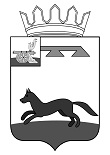 АДМИНИСТРАЦИЯ МУНИЦИПАЛЬНОГО ОБРАЗОВАНИЯ«ХИСЛАВИЧСКИЙ  РАЙОН» СМОЛЕНСКОЙ ОБЛАСТИР А С П О Р Я Ж Е Н И Еот 07 августа 2019  г. № 548В рамках  реализации подпрограммы «Патриотическое воспитание молодёжи Хиславичского района» муниципальной программы «Развитие образования и молодежной политики в  муниципальном образовании «Хиславичский  район» Смоленской области», в соответствии с планом  мероприятий СОГКУ «Центр патриотического воспитания и допризывной подготовки молодёжи «Долг»:Руководителю МБОУ «Заревская ОШ» Зайцевой О.В. выделить транспортное средство марки ГАЗ 322 121, гос. номер Н 336 МЕ 67 для доставки участников 21-й Международной учебно-тренировочной Вахты Памяти, посвящённой 30-летию Поискового движения России, 13 августа 2019 года из пгт. Хиславичи в д. Старое Брыкино Глинковского района.Руководителю МБОУ «Заревская ОШ» Зайцевой О.В. выделить транспортное средство марки ГАЗ 322 121, гос. номер Н 336 МЕ 67 для доставки участников 21-й Международной учебно-тренировочной Вахты Памяти, посвящённой 30-летию Поискового движения России, 24 августа 2019 года из д. Старое Брыкино Глинковского района в пгт. Хиславичи. Контроль за исполнением распоряжения возложить на и.о.                           начальника Отдела образования и молодежной политики  Вячистую  О.В.                                 И. п. Главы муниципального образования «Хиславичский район» Смоленской области                                                                                Ю.В. ЕпифановО   выделении транспорта Отп. 1 экз. – в делоИсп.: Вячистая О.В.«_____» ____________ 2019 г.Разослать: прокуратура-1, отдел образования - 4